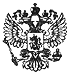 Федеральный закон от 27 октября 2015 г. N 292-ФЗ "О внесении изменения в статью 12 Федерального закона "О лицензировании отдельных видов деятельности" в связи с принятием Федерального закона "О карантине растений"     Принят Государственной Думой 16 октября 2015 года     Одобрен Советом Федерации 21 октября 2015 года     Статья 1     Внести в часть 1 статьи 12 Федерального закона от 4 мая  2011   годаN 99-ФЗ  "О  лицензировании  отдельных  видов  деятельности"    (Собраниезаконодательства Российской Федерации, 2011, N 19, ст. 2716; 2012, N 26,ст. 3446; N 31, ст. 4322; 2013, N 9, ст. 874; N 27, ст. 3477; 2014, N 30,ст. 4256; N 42, ст. 5615; 2015, N 1, ст. 11; N 29, ст. 4342)   изменение,дополнив ее пунктом 52 следующего содержания:     "52)   выполнение   работ   по    карантинному       фитосанитарномуобеззараживанию.".     Статья 2     Настоящий Федеральный закон вступает в силу с 1 января 2018 года.Президент Российской ФедерацииМосква, Кремль27 октября 2015 годаN 292-ФЗ